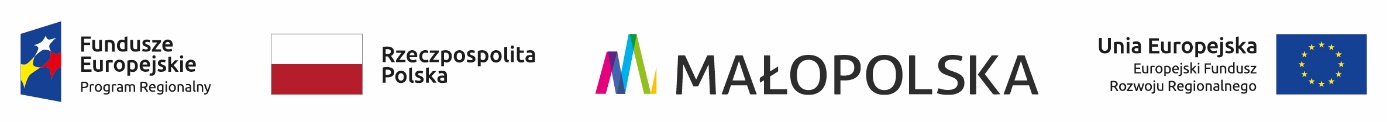 							Wolbrom, dnia 08.05.2023r.WTI.271.2.7.2023.ZPINFORMACJA Z OTWARCIA OFERT w postępowaniu pod nazwą: 	„Przebudowa istniejącego boiska sportowego przy ZS Pod Lasem w Wolbromiu w ramach projektu Rewitalizacja ZS Pod Lasem w Wolbromiu wraz z dobudową przedszkola i przebudową istniejącego boiska sportowego”.										Dokument został podpisany przez: 
Krzysztof Wolczyński
Naczelnik Wydziału Techniczno-InwestycyjnegoNumer ofertyNazwa i adres WykonawcyCena ofertowa zamówienia 
brutto -zł1MODERATO Sp. z o.o. Os. Rotmistrza Witolda Pileckiego 17/6 32-600 Oświęcim 8.917.500,00 zł2BAKO SPORT G.BARAN, R. KOZIOŁEK SPÓŁKA JAWNAul. Rapackiego Adama 34, 42-520 Dąbrowa Górnicza8.912.119,89 zł3KRISBUD SP. Z O.O.ul. Lipcowa 58 32-540 Trzebinia8.327.714,66 zł4KONSORCJUM FIRM: Lider: PHU GAWLIK Paweł Gawlikul. Oświęcimska 25, 32-625 Skidziń 2. Członek: ALPA CONSULTING Krystyna Gawlikul. Wiśniowa 21, 32-626 Jawiszowice 8.894.181,25 zł5IDEABUD Sp. z o.o. ul. Gen. Sikorskiego 71 32-540 Trzebinia 7 890 450,00 zł6TORAKOL Sp. z o.o. ul. Słoneczna nr 24A, 88-200 Radziejów11 304 423,49 zł7P.H.U. GRUMIX Karolina Przepióra – Gruda ul. Szkolna 8a, 42-512 Preczów9.480.000,00 zł